Дания     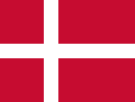 Да́ния официально — Королевство Да́ния — государство в Северной Европе, старший член содружества Королевство Дании, в которое также входят Фарерские острова и Гренландия. Столица – Копенгаген. Дания — самая южная из скандинавских стран, расположенная на юго-западе от Швеции и на юге от Норвегии. Дания — конституционная монархия, главой государства является монарх, который осуществляет законодательную власть совместно с однопалатным парламентом — фолькетингом. Правитель — королева Маргрете II. Население ДанииНаселение — 5 593 785 человек. Крупнейшие города — Копенгаген, Орхус, Оденсе, Ольборг. На датском языке говорят на всей территории страны, хотя небольшая часть населения, проживающего на границе с Германией, также говорит на немецком. Многие датчане также хорошо владеют английским, особенно жители крупных городов и молодёжь, которая изучает английский в школах.Административное деление ДанииДо 1 января 2007 года территория Дании была разделена на 14 административных единиц — амтов. По муниципальной реформе 2007 года амты были реорганизованы в 5 крупных административных регионов: Ховедстаден, Зеландия (или Селандия), Северная Ютландия, Центральная Ютландия и Южная Дания. Экономика ДанииПреимущества: низкая инфляция и безработица. Большой профицит в платёжном балансе. Запасы газа и нефти. Сильное и прибыльное производство хай-тек. Высококвалифицированная рабочая сила.Слабые стороны: большие налоги. Снижающаяся конкурентоспособность из-за высоких зарплат и сильной кроны.Дания — индустриально-аграрная страна с высоким уровнем развития. Доля промышленности в национальном доходе — более 40 %. Страна стоит на первом месте в мире по объёму внешнеторгового оборота на душу населения.Основные экспортные товары: продукция машиностроения, мясо и мясопродукты, молочные продукты, рыба, медикаменты, мебель.Ведущие отрасли: металлообработка, машиностроение (особенно электротехническое и радиоэлектронное), пищевая, химическая, целлюлозобумажная, текстильная. В сельском хозяйстве ведущая роль принадлежит мясо-молочному животноводству. Дания занимает 7 место в мире по поголовью свиней — 25 млн, из них на экспорт идёт 87 %.Дания не входит в Еврозону и имеет собственную валюту — датскую крону. Промышленность и энергетикаБольшая часть производственных мощностей, ранее располагавшихся в столичном регионе, размещается на западе страны — в западной части Ютландии и на острове Фюн. С 1972 года Дания разрабатывает нефте- и газоносные месторождения в Северном море. Часть добычи экспортируется. Основными покупателями нефти являются Швеция и Нидерланды, газа — Германия и Нидерланды. Уголь в Дании не добывается и ввозится из-за границы. Основные экспортёры — ЮАР, Колумбия, Россия, Польша.Дания является одним из мировых лидеров в использовании возобновляемых источников энергии, в частности энергии ветра. В 2011 году она занимала первое место по доле доходов от использования возобновляемых источников энергии в ВВП страны. Транспорт в ДанииДания является стратегическим транспортным узлом. В 2000 году был открыт Эресуннский мост, соединивший Копенгаген и шведский город Мальмё, благодаря которому между Скандинавией и центральной Европой функционирует автомобильное и железнодорожное сообщение. С Германией, Швецией и Норвегией Дания связана регулярными паромными линиями.Большая часть железнодорожной сети страны обслуживается государственной компанией Danske Statsbaner, есть также частные железнодорожные перевозчики. В Дании расположены 28 аэропортов, 10 из которых осуществляют регулярные пассажирские перевозки. Крупнейший аэропорт — Каструп (Копенгаген).Образование в ДанииДействующая система образования включает дошкольные учреждения (ясли и детские сады), общие средние школы, гимназии, народные школы для взрослых и высшие учебные заведения.Высшими учебными заведениями являются университеты, специализированные высшие школы, колледжи, и технические институты.  